MODULO DI ISCRIZIONE U.T.E.A.M. a. acc. 2021/2022SAN SEVERINO MARCHE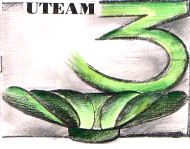 Università della Terza Età dell’Alto MacerateseAssociazione di promozione socialeVia Salimbeni, 6  -  0733/634235 – www.uteam3.it - uteam3mc@gmail.com 62027 San Severino Marche (MC)Sedi Coordinate:  Camerino, Castelraimondo, Cingoli, Fiastra, Fiuminata,  Pieve Torina, Valfornace, Treia.Sedi Coordinate:  Camerino, Castelraimondo, Cingoli, Fiastra, Fiuminata,  Pieve Torina, Valfornace, Treia.DATI ANAGRAFICICORSIPREF. Il/La   sottoscritto/a______________________________________Nato/a  a_____________________________il_________________Residente a____________________Via______________________Tel.__________________________________________________ Codice Fiscale___________________________________________ chiede di essere ammesso quale socio  partecipante, all’Università della  terza  età dell’Alto  Maceratese (U.T.E.A.M.), sede di  San Severino Marchee, avendo preso visione dell’informativa,  dà il proprio  consenso al trattamento  dei  dati personali  nei  limiti, nella  stessa riportati.Ai sensi del Codice in materia di protezione dei dati personali si informa il richiedente che:I dati forniti formeranno oggetto di trattamento nel rispetto della normativa;I dati saranno trattati per finalità strettamente connesse all’attività dell’Associazione in modo da garantire la sicurezza anche attraverso strumenti automatizzati;La raccolta dei dati è indispensabile per la realizzazione dell’attività e per gli obblighi correlati. Un eventuale rifiuto a fornire i dati comporterebbe l’impossibilità di essere ammessi all’Associazione;Ferme restando le comunicazioni e diffusioni effettuate in esecuzioni di obblighi, i dati personali potranno essere comunicati ai soli fini della realizzazione di attività, iniziative e manifestazioni connesse ai fini istituzionali dell’Associazione ad altri soggetti pubblici o privati ed organismi associativi;I dati verranno trattati per tutta la durata del rapporto associativo e successivamente per le seguenti finalità: dati storici, finalità statistiche ecc.;In relazione ai dati personali il socio può esercitare i diritti previsti dall’art. 7 del Codice in materia dei dati personali, di cui viene rilasciata copia;Il titolare del trattamento dei dati personali è l’Associazione U.T.E.A.M..Data________________	                                                                                   Firma	___________________________________RICEVUTA N°_________CORSIPREF. Il/La   sottoscritto/a______________________________________Nato/a  a_____________________________il_________________Residente a____________________Via______________________Tel.__________________________________________________ Codice Fiscale___________________________________________ chiede di essere ammesso quale socio  partecipante, all’Università della  terza  età dell’Alto  Maceratese (U.T.E.A.M.), sede di  San Severino Marchee, avendo preso visione dell’informativa,  dà il proprio  consenso al trattamento  dei  dati personali  nei  limiti, nella  stessa riportati.Ai sensi del Codice in materia di protezione dei dati personali si informa il richiedente che:I dati forniti formeranno oggetto di trattamento nel rispetto della normativa;I dati saranno trattati per finalità strettamente connesse all’attività dell’Associazione in modo da garantire la sicurezza anche attraverso strumenti automatizzati;La raccolta dei dati è indispensabile per la realizzazione dell’attività e per gli obblighi correlati. Un eventuale rifiuto a fornire i dati comporterebbe l’impossibilità di essere ammessi all’Associazione;Ferme restando le comunicazioni e diffusioni effettuate in esecuzioni di obblighi, i dati personali potranno essere comunicati ai soli fini della realizzazione di attività, iniziative e manifestazioni connesse ai fini istituzionali dell’Associazione ad altri soggetti pubblici o privati ed organismi associativi;I dati verranno trattati per tutta la durata del rapporto associativo e successivamente per le seguenti finalità: dati storici, finalità statistiche ecc.;In relazione ai dati personali il socio può esercitare i diritti previsti dall’art. 7 del Codice in materia dei dati personali, di cui viene rilasciata copia;Il titolare del trattamento dei dati personali è l’Associazione U.T.E.A.M..Data________________	                                                                                   Firma	___________________________________RICEVUTA N°_________AMBITO LINGUISTICO Il/La   sottoscritto/a______________________________________Nato/a  a_____________________________il_________________Residente a____________________Via______________________Tel.__________________________________________________ Codice Fiscale___________________________________________ chiede di essere ammesso quale socio  partecipante, all’Università della  terza  età dell’Alto  Maceratese (U.T.E.A.M.), sede di  San Severino Marchee, avendo preso visione dell’informativa,  dà il proprio  consenso al trattamento  dei  dati personali  nei  limiti, nella  stessa riportati.Ai sensi del Codice in materia di protezione dei dati personali si informa il richiedente che:I dati forniti formeranno oggetto di trattamento nel rispetto della normativa;I dati saranno trattati per finalità strettamente connesse all’attività dell’Associazione in modo da garantire la sicurezza anche attraverso strumenti automatizzati;La raccolta dei dati è indispensabile per la realizzazione dell’attività e per gli obblighi correlati. Un eventuale rifiuto a fornire i dati comporterebbe l’impossibilità di essere ammessi all’Associazione;Ferme restando le comunicazioni e diffusioni effettuate in esecuzioni di obblighi, i dati personali potranno essere comunicati ai soli fini della realizzazione di attività, iniziative e manifestazioni connesse ai fini istituzionali dell’Associazione ad altri soggetti pubblici o privati ed organismi associativi;I dati verranno trattati per tutta la durata del rapporto associativo e successivamente per le seguenti finalità: dati storici, finalità statistiche ecc.;In relazione ai dati personali il socio può esercitare i diritti previsti dall’art. 7 del Codice in materia dei dati personali, di cui viene rilasciata copia;Il titolare del trattamento dei dati personali è l’Associazione U.T.E.A.M..Data________________	                                                                                   Firma	___________________________________RICEVUTA N°_________ Il/La   sottoscritto/a______________________________________Nato/a  a_____________________________il_________________Residente a____________________Via______________________Tel.__________________________________________________ Codice Fiscale___________________________________________ chiede di essere ammesso quale socio  partecipante, all’Università della  terza  età dell’Alto  Maceratese (U.T.E.A.M.), sede di  San Severino Marchee, avendo preso visione dell’informativa,  dà il proprio  consenso al trattamento  dei  dati personali  nei  limiti, nella  stessa riportati.Ai sensi del Codice in materia di protezione dei dati personali si informa il richiedente che:I dati forniti formeranno oggetto di trattamento nel rispetto della normativa;I dati saranno trattati per finalità strettamente connesse all’attività dell’Associazione in modo da garantire la sicurezza anche attraverso strumenti automatizzati;La raccolta dei dati è indispensabile per la realizzazione dell’attività e per gli obblighi correlati. Un eventuale rifiuto a fornire i dati comporterebbe l’impossibilità di essere ammessi all’Associazione;Ferme restando le comunicazioni e diffusioni effettuate in esecuzioni di obblighi, i dati personali potranno essere comunicati ai soli fini della realizzazione di attività, iniziative e manifestazioni connesse ai fini istituzionali dell’Associazione ad altri soggetti pubblici o privati ed organismi associativi;I dati verranno trattati per tutta la durata del rapporto associativo e successivamente per le seguenti finalità: dati storici, finalità statistiche ecc.;In relazione ai dati personali il socio può esercitare i diritti previsti dall’art. 7 del Codice in materia dei dati personali, di cui viene rilasciata copia;Il titolare del trattamento dei dati personali è l’Associazione U.T.E.A.M..Data________________	                                                                                   Firma	___________________________________RICEVUTA N°_________LINGUA INGLESE 1 Il/La   sottoscritto/a______________________________________Nato/a  a_____________________________il_________________Residente a____________________Via______________________Tel.__________________________________________________ Codice Fiscale___________________________________________ chiede di essere ammesso quale socio  partecipante, all’Università della  terza  età dell’Alto  Maceratese (U.T.E.A.M.), sede di  San Severino Marchee, avendo preso visione dell’informativa,  dà il proprio  consenso al trattamento  dei  dati personali  nei  limiti, nella  stessa riportati.Ai sensi del Codice in materia di protezione dei dati personali si informa il richiedente che:I dati forniti formeranno oggetto di trattamento nel rispetto della normativa;I dati saranno trattati per finalità strettamente connesse all’attività dell’Associazione in modo da garantire la sicurezza anche attraverso strumenti automatizzati;La raccolta dei dati è indispensabile per la realizzazione dell’attività e per gli obblighi correlati. Un eventuale rifiuto a fornire i dati comporterebbe l’impossibilità di essere ammessi all’Associazione;Ferme restando le comunicazioni e diffusioni effettuate in esecuzioni di obblighi, i dati personali potranno essere comunicati ai soli fini della realizzazione di attività, iniziative e manifestazioni connesse ai fini istituzionali dell’Associazione ad altri soggetti pubblici o privati ed organismi associativi;I dati verranno trattati per tutta la durata del rapporto associativo e successivamente per le seguenti finalità: dati storici, finalità statistiche ecc.;In relazione ai dati personali il socio può esercitare i diritti previsti dall’art. 7 del Codice in materia dei dati personali, di cui viene rilasciata copia;Il titolare del trattamento dei dati personali è l’Associazione U.T.E.A.M..Data________________	                                                                                   Firma	___________________________________RICEVUTA N°_________LINGUA INGLESE 2 Il/La   sottoscritto/a______________________________________Nato/a  a_____________________________il_________________Residente a____________________Via______________________Tel.__________________________________________________ Codice Fiscale___________________________________________ chiede di essere ammesso quale socio  partecipante, all’Università della  terza  età dell’Alto  Maceratese (U.T.E.A.M.), sede di  San Severino Marchee, avendo preso visione dell’informativa,  dà il proprio  consenso al trattamento  dei  dati personali  nei  limiti, nella  stessa riportati.Ai sensi del Codice in materia di protezione dei dati personali si informa il richiedente che:I dati forniti formeranno oggetto di trattamento nel rispetto della normativa;I dati saranno trattati per finalità strettamente connesse all’attività dell’Associazione in modo da garantire la sicurezza anche attraverso strumenti automatizzati;La raccolta dei dati è indispensabile per la realizzazione dell’attività e per gli obblighi correlati. Un eventuale rifiuto a fornire i dati comporterebbe l’impossibilità di essere ammessi all’Associazione;Ferme restando le comunicazioni e diffusioni effettuate in esecuzioni di obblighi, i dati personali potranno essere comunicati ai soli fini della realizzazione di attività, iniziative e manifestazioni connesse ai fini istituzionali dell’Associazione ad altri soggetti pubblici o privati ed organismi associativi;I dati verranno trattati per tutta la durata del rapporto associativo e successivamente per le seguenti finalità: dati storici, finalità statistiche ecc.;In relazione ai dati personali il socio può esercitare i diritti previsti dall’art. 7 del Codice in materia dei dati personali, di cui viene rilasciata copia;Il titolare del trattamento dei dati personali è l’Associazione U.T.E.A.M..Data________________	                                                                                   Firma	___________________________________RICEVUTA N°_________ Il/La   sottoscritto/a______________________________________Nato/a  a_____________________________il_________________Residente a____________________Via______________________Tel.__________________________________________________ Codice Fiscale___________________________________________ chiede di essere ammesso quale socio  partecipante, all’Università della  terza  età dell’Alto  Maceratese (U.T.E.A.M.), sede di  San Severino Marchee, avendo preso visione dell’informativa,  dà il proprio  consenso al trattamento  dei  dati personali  nei  limiti, nella  stessa riportati.Ai sensi del Codice in materia di protezione dei dati personali si informa il richiedente che:I dati forniti formeranno oggetto di trattamento nel rispetto della normativa;I dati saranno trattati per finalità strettamente connesse all’attività dell’Associazione in modo da garantire la sicurezza anche attraverso strumenti automatizzati;La raccolta dei dati è indispensabile per la realizzazione dell’attività e per gli obblighi correlati. Un eventuale rifiuto a fornire i dati comporterebbe l’impossibilità di essere ammessi all’Associazione;Ferme restando le comunicazioni e diffusioni effettuate in esecuzioni di obblighi, i dati personali potranno essere comunicati ai soli fini della realizzazione di attività, iniziative e manifestazioni connesse ai fini istituzionali dell’Associazione ad altri soggetti pubblici o privati ed organismi associativi;I dati verranno trattati per tutta la durata del rapporto associativo e successivamente per le seguenti finalità: dati storici, finalità statistiche ecc.;In relazione ai dati personali il socio può esercitare i diritti previsti dall’art. 7 del Codice in materia dei dati personali, di cui viene rilasciata copia;Il titolare del trattamento dei dati personali è l’Associazione U.T.E.A.M..Data________________	                                                                                   Firma	___________________________________RICEVUTA N°_________LINGUA CULT. SPAGNOLA 1 Il/La   sottoscritto/a______________________________________Nato/a  a_____________________________il_________________Residente a____________________Via______________________Tel.__________________________________________________ Codice Fiscale___________________________________________ chiede di essere ammesso quale socio  partecipante, all’Università della  terza  età dell’Alto  Maceratese (U.T.E.A.M.), sede di  San Severino Marchee, avendo preso visione dell’informativa,  dà il proprio  consenso al trattamento  dei  dati personali  nei  limiti, nella  stessa riportati.Ai sensi del Codice in materia di protezione dei dati personali si informa il richiedente che:I dati forniti formeranno oggetto di trattamento nel rispetto della normativa;I dati saranno trattati per finalità strettamente connesse all’attività dell’Associazione in modo da garantire la sicurezza anche attraverso strumenti automatizzati;La raccolta dei dati è indispensabile per la realizzazione dell’attività e per gli obblighi correlati. Un eventuale rifiuto a fornire i dati comporterebbe l’impossibilità di essere ammessi all’Associazione;Ferme restando le comunicazioni e diffusioni effettuate in esecuzioni di obblighi, i dati personali potranno essere comunicati ai soli fini della realizzazione di attività, iniziative e manifestazioni connesse ai fini istituzionali dell’Associazione ad altri soggetti pubblici o privati ed organismi associativi;I dati verranno trattati per tutta la durata del rapporto associativo e successivamente per le seguenti finalità: dati storici, finalità statistiche ecc.;In relazione ai dati personali il socio può esercitare i diritti previsti dall’art. 7 del Codice in materia dei dati personali, di cui viene rilasciata copia;Il titolare del trattamento dei dati personali è l’Associazione U.T.E.A.M..Data________________	                                                                                   Firma	___________________________________RICEVUTA N°_________LINGUA CULT. SPAGNOLA 2 Il/La   sottoscritto/a______________________________________Nato/a  a_____________________________il_________________Residente a____________________Via______________________Tel.__________________________________________________ Codice Fiscale___________________________________________ chiede di essere ammesso quale socio  partecipante, all’Università della  terza  età dell’Alto  Maceratese (U.T.E.A.M.), sede di  San Severino Marchee, avendo preso visione dell’informativa,  dà il proprio  consenso al trattamento  dei  dati personali  nei  limiti, nella  stessa riportati.Ai sensi del Codice in materia di protezione dei dati personali si informa il richiedente che:I dati forniti formeranno oggetto di trattamento nel rispetto della normativa;I dati saranno trattati per finalità strettamente connesse all’attività dell’Associazione in modo da garantire la sicurezza anche attraverso strumenti automatizzati;La raccolta dei dati è indispensabile per la realizzazione dell’attività e per gli obblighi correlati. Un eventuale rifiuto a fornire i dati comporterebbe l’impossibilità di essere ammessi all’Associazione;Ferme restando le comunicazioni e diffusioni effettuate in esecuzioni di obblighi, i dati personali potranno essere comunicati ai soli fini della realizzazione di attività, iniziative e manifestazioni connesse ai fini istituzionali dell’Associazione ad altri soggetti pubblici o privati ed organismi associativi;I dati verranno trattati per tutta la durata del rapporto associativo e successivamente per le seguenti finalità: dati storici, finalità statistiche ecc.;In relazione ai dati personali il socio può esercitare i diritti previsti dall’art. 7 del Codice in materia dei dati personali, di cui viene rilasciata copia;Il titolare del trattamento dei dati personali è l’Associazione U.T.E.A.M..Data________________	                                                                                   Firma	___________________________________RICEVUTA N°_________ Il/La   sottoscritto/a______________________________________Nato/a  a_____________________________il_________________Residente a____________________Via______________________Tel.__________________________________________________ Codice Fiscale___________________________________________ chiede di essere ammesso quale socio  partecipante, all’Università della  terza  età dell’Alto  Maceratese (U.T.E.A.M.), sede di  San Severino Marchee, avendo preso visione dell’informativa,  dà il proprio  consenso al trattamento  dei  dati personali  nei  limiti, nella  stessa riportati.Ai sensi del Codice in materia di protezione dei dati personali si informa il richiedente che:I dati forniti formeranno oggetto di trattamento nel rispetto della normativa;I dati saranno trattati per finalità strettamente connesse all’attività dell’Associazione in modo da garantire la sicurezza anche attraverso strumenti automatizzati;La raccolta dei dati è indispensabile per la realizzazione dell’attività e per gli obblighi correlati. Un eventuale rifiuto a fornire i dati comporterebbe l’impossibilità di essere ammessi all’Associazione;Ferme restando le comunicazioni e diffusioni effettuate in esecuzioni di obblighi, i dati personali potranno essere comunicati ai soli fini della realizzazione di attività, iniziative e manifestazioni connesse ai fini istituzionali dell’Associazione ad altri soggetti pubblici o privati ed organismi associativi;I dati verranno trattati per tutta la durata del rapporto associativo e successivamente per le seguenti finalità: dati storici, finalità statistiche ecc.;In relazione ai dati personali il socio può esercitare i diritti previsti dall’art. 7 del Codice in materia dei dati personali, di cui viene rilasciata copia;Il titolare del trattamento dei dati personali è l’Associazione U.T.E.A.M..Data________________	                                                                                   Firma	___________________________________RICEVUTA N°_________AREA  PSICOMOTORIA Il/La   sottoscritto/a______________________________________Nato/a  a_____________________________il_________________Residente a____________________Via______________________Tel.__________________________________________________ Codice Fiscale___________________________________________ chiede di essere ammesso quale socio  partecipante, all’Università della  terza  età dell’Alto  Maceratese (U.T.E.A.M.), sede di  San Severino Marchee, avendo preso visione dell’informativa,  dà il proprio  consenso al trattamento  dei  dati personali  nei  limiti, nella  stessa riportati.Ai sensi del Codice in materia di protezione dei dati personali si informa il richiedente che:I dati forniti formeranno oggetto di trattamento nel rispetto della normativa;I dati saranno trattati per finalità strettamente connesse all’attività dell’Associazione in modo da garantire la sicurezza anche attraverso strumenti automatizzati;La raccolta dei dati è indispensabile per la realizzazione dell’attività e per gli obblighi correlati. Un eventuale rifiuto a fornire i dati comporterebbe l’impossibilità di essere ammessi all’Associazione;Ferme restando le comunicazioni e diffusioni effettuate in esecuzioni di obblighi, i dati personali potranno essere comunicati ai soli fini della realizzazione di attività, iniziative e manifestazioni connesse ai fini istituzionali dell’Associazione ad altri soggetti pubblici o privati ed organismi associativi;I dati verranno trattati per tutta la durata del rapporto associativo e successivamente per le seguenti finalità: dati storici, finalità statistiche ecc.;In relazione ai dati personali il socio può esercitare i diritti previsti dall’art. 7 del Codice in materia dei dati personali, di cui viene rilasciata copia;Il titolare del trattamento dei dati personali è l’Associazione U.T.E.A.M..Data________________	                                                                                   Firma	___________________________________RICEVUTA N°_________ Il/La   sottoscritto/a______________________________________Nato/a  a_____________________________il_________________Residente a____________________Via______________________Tel.__________________________________________________ Codice Fiscale___________________________________________ chiede di essere ammesso quale socio  partecipante, all’Università della  terza  età dell’Alto  Maceratese (U.T.E.A.M.), sede di  San Severino Marchee, avendo preso visione dell’informativa,  dà il proprio  consenso al trattamento  dei  dati personali  nei  limiti, nella  stessa riportati.Ai sensi del Codice in materia di protezione dei dati personali si informa il richiedente che:I dati forniti formeranno oggetto di trattamento nel rispetto della normativa;I dati saranno trattati per finalità strettamente connesse all’attività dell’Associazione in modo da garantire la sicurezza anche attraverso strumenti automatizzati;La raccolta dei dati è indispensabile per la realizzazione dell’attività e per gli obblighi correlati. Un eventuale rifiuto a fornire i dati comporterebbe l’impossibilità di essere ammessi all’Associazione;Ferme restando le comunicazioni e diffusioni effettuate in esecuzioni di obblighi, i dati personali potranno essere comunicati ai soli fini della realizzazione di attività, iniziative e manifestazioni connesse ai fini istituzionali dell’Associazione ad altri soggetti pubblici o privati ed organismi associativi;I dati verranno trattati per tutta la durata del rapporto associativo e successivamente per le seguenti finalità: dati storici, finalità statistiche ecc.;In relazione ai dati personali il socio può esercitare i diritti previsti dall’art. 7 del Codice in materia dei dati personali, di cui viene rilasciata copia;Il titolare del trattamento dei dati personali è l’Associazione U.T.E.A.M..Data________________	                                                                                   Firma	___________________________________RICEVUTA N°_________GINN. DOLCE Il/La   sottoscritto/a______________________________________Nato/a  a_____________________________il_________________Residente a____________________Via______________________Tel.__________________________________________________ Codice Fiscale___________________________________________ chiede di essere ammesso quale socio  partecipante, all’Università della  terza  età dell’Alto  Maceratese (U.T.E.A.M.), sede di  San Severino Marchee, avendo preso visione dell’informativa,  dà il proprio  consenso al trattamento  dei  dati personali  nei  limiti, nella  stessa riportati.Ai sensi del Codice in materia di protezione dei dati personali si informa il richiedente che:I dati forniti formeranno oggetto di trattamento nel rispetto della normativa;I dati saranno trattati per finalità strettamente connesse all’attività dell’Associazione in modo da garantire la sicurezza anche attraverso strumenti automatizzati;La raccolta dei dati è indispensabile per la realizzazione dell’attività e per gli obblighi correlati. Un eventuale rifiuto a fornire i dati comporterebbe l’impossibilità di essere ammessi all’Associazione;Ferme restando le comunicazioni e diffusioni effettuate in esecuzioni di obblighi, i dati personali potranno essere comunicati ai soli fini della realizzazione di attività, iniziative e manifestazioni connesse ai fini istituzionali dell’Associazione ad altri soggetti pubblici o privati ed organismi associativi;I dati verranno trattati per tutta la durata del rapporto associativo e successivamente per le seguenti finalità: dati storici, finalità statistiche ecc.;In relazione ai dati personali il socio può esercitare i diritti previsti dall’art. 7 del Codice in materia dei dati personali, di cui viene rilasciata copia;Il titolare del trattamento dei dati personali è l’Associazione U.T.E.A.M..Data________________	                                                                                   Firma	___________________________________RICEVUTA N°_________YOGA Il/La   sottoscritto/a______________________________________Nato/a  a_____________________________il_________________Residente a____________________Via______________________Tel.__________________________________________________ Codice Fiscale___________________________________________ chiede di essere ammesso quale socio  partecipante, all’Università della  terza  età dell’Alto  Maceratese (U.T.E.A.M.), sede di  San Severino Marchee, avendo preso visione dell’informativa,  dà il proprio  consenso al trattamento  dei  dati personali  nei  limiti, nella  stessa riportati.Ai sensi del Codice in materia di protezione dei dati personali si informa il richiedente che:I dati forniti formeranno oggetto di trattamento nel rispetto della normativa;I dati saranno trattati per finalità strettamente connesse all’attività dell’Associazione in modo da garantire la sicurezza anche attraverso strumenti automatizzati;La raccolta dei dati è indispensabile per la realizzazione dell’attività e per gli obblighi correlati. Un eventuale rifiuto a fornire i dati comporterebbe l’impossibilità di essere ammessi all’Associazione;Ferme restando le comunicazioni e diffusioni effettuate in esecuzioni di obblighi, i dati personali potranno essere comunicati ai soli fini della realizzazione di attività, iniziative e manifestazioni connesse ai fini istituzionali dell’Associazione ad altri soggetti pubblici o privati ed organismi associativi;I dati verranno trattati per tutta la durata del rapporto associativo e successivamente per le seguenti finalità: dati storici, finalità statistiche ecc.;In relazione ai dati personali il socio può esercitare i diritti previsti dall’art. 7 del Codice in materia dei dati personali, di cui viene rilasciata copia;Il titolare del trattamento dei dati personali è l’Associazione U.T.E.A.M..Data________________	                                                                                   Firma	___________________________________RICEVUTA N°_________PILATES FISIOS ( 10) Il/La   sottoscritto/a______________________________________Nato/a  a_____________________________il_________________Residente a____________________Via______________________Tel.__________________________________________________ Codice Fiscale___________________________________________ chiede di essere ammesso quale socio  partecipante, all’Università della  terza  età dell’Alto  Maceratese (U.T.E.A.M.), sede di  San Severino Marchee, avendo preso visione dell’informativa,  dà il proprio  consenso al trattamento  dei  dati personali  nei  limiti, nella  stessa riportati.Ai sensi del Codice in materia di protezione dei dati personali si informa il richiedente che:I dati forniti formeranno oggetto di trattamento nel rispetto della normativa;I dati saranno trattati per finalità strettamente connesse all’attività dell’Associazione in modo da garantire la sicurezza anche attraverso strumenti automatizzati;La raccolta dei dati è indispensabile per la realizzazione dell’attività e per gli obblighi correlati. Un eventuale rifiuto a fornire i dati comporterebbe l’impossibilità di essere ammessi all’Associazione;Ferme restando le comunicazioni e diffusioni effettuate in esecuzioni di obblighi, i dati personali potranno essere comunicati ai soli fini della realizzazione di attività, iniziative e manifestazioni connesse ai fini istituzionali dell’Associazione ad altri soggetti pubblici o privati ed organismi associativi;I dati verranno trattati per tutta la durata del rapporto associativo e successivamente per le seguenti finalità: dati storici, finalità statistiche ecc.;In relazione ai dati personali il socio può esercitare i diritti previsti dall’art. 7 del Codice in materia dei dati personali, di cui viene rilasciata copia;Il titolare del trattamento dei dati personali è l’Associazione U.T.E.A.M..Data________________	                                                                                   Firma	___________________________________RICEVUTA N°_________TRAINING AUTOGENO ( 5) Il/La   sottoscritto/a______________________________________Nato/a  a_____________________________il_________________Residente a____________________Via______________________Tel.__________________________________________________ Codice Fiscale___________________________________________ chiede di essere ammesso quale socio  partecipante, all’Università della  terza  età dell’Alto  Maceratese (U.T.E.A.M.), sede di  San Severino Marchee, avendo preso visione dell’informativa,  dà il proprio  consenso al trattamento  dei  dati personali  nei  limiti, nella  stessa riportati.Ai sensi del Codice in materia di protezione dei dati personali si informa il richiedente che:I dati forniti formeranno oggetto di trattamento nel rispetto della normativa;I dati saranno trattati per finalità strettamente connesse all’attività dell’Associazione in modo da garantire la sicurezza anche attraverso strumenti automatizzati;La raccolta dei dati è indispensabile per la realizzazione dell’attività e per gli obblighi correlati. Un eventuale rifiuto a fornire i dati comporterebbe l’impossibilità di essere ammessi all’Associazione;Ferme restando le comunicazioni e diffusioni effettuate in esecuzioni di obblighi, i dati personali potranno essere comunicati ai soli fini della realizzazione di attività, iniziative e manifestazioni connesse ai fini istituzionali dell’Associazione ad altri soggetti pubblici o privati ed organismi associativi;I dati verranno trattati per tutta la durata del rapporto associativo e successivamente per le seguenti finalità: dati storici, finalità statistiche ecc.;In relazione ai dati personali il socio può esercitare i diritti previsti dall’art. 7 del Codice in materia dei dati personali, di cui viene rilasciata copia;Il titolare del trattamento dei dati personali è l’Associazione U.T.E.A.M..Data________________	                                                                                   Firma	___________________________________RICEVUTA N°_________POTENZIAMEN. MEMORIA(5) Il/La   sottoscritto/a______________________________________Nato/a  a_____________________________il_________________Residente a____________________Via______________________Tel.__________________________________________________ Codice Fiscale___________________________________________ chiede di essere ammesso quale socio  partecipante, all’Università della  terza  età dell’Alto  Maceratese (U.T.E.A.M.), sede di  San Severino Marchee, avendo preso visione dell’informativa,  dà il proprio  consenso al trattamento  dei  dati personali  nei  limiti, nella  stessa riportati.Ai sensi del Codice in materia di protezione dei dati personali si informa il richiedente che:I dati forniti formeranno oggetto di trattamento nel rispetto della normativa;I dati saranno trattati per finalità strettamente connesse all’attività dell’Associazione in modo da garantire la sicurezza anche attraverso strumenti automatizzati;La raccolta dei dati è indispensabile per la realizzazione dell’attività e per gli obblighi correlati. Un eventuale rifiuto a fornire i dati comporterebbe l’impossibilità di essere ammessi all’Associazione;Ferme restando le comunicazioni e diffusioni effettuate in esecuzioni di obblighi, i dati personali potranno essere comunicati ai soli fini della realizzazione di attività, iniziative e manifestazioni connesse ai fini istituzionali dell’Associazione ad altri soggetti pubblici o privati ed organismi associativi;I dati verranno trattati per tutta la durata del rapporto associativo e successivamente per le seguenti finalità: dati storici, finalità statistiche ecc.;In relazione ai dati personali il socio può esercitare i diritti previsti dall’art. 7 del Codice in materia dei dati personali, di cui viene rilasciata copia;Il titolare del trattamento dei dati personali è l’Associazione U.T.E.A.M..Data________________	                                                                                   Firma	___________________________________RICEVUTA N°_________ Il/La   sottoscritto/a______________________________________Nato/a  a_____________________________il_________________Residente a____________________Via______________________Tel.__________________________________________________ Codice Fiscale___________________________________________ chiede di essere ammesso quale socio  partecipante, all’Università della  terza  età dell’Alto  Maceratese (U.T.E.A.M.), sede di  San Severino Marchee, avendo preso visione dell’informativa,  dà il proprio  consenso al trattamento  dei  dati personali  nei  limiti, nella  stessa riportati.Ai sensi del Codice in materia di protezione dei dati personali si informa il richiedente che:I dati forniti formeranno oggetto di trattamento nel rispetto della normativa;I dati saranno trattati per finalità strettamente connesse all’attività dell’Associazione in modo da garantire la sicurezza anche attraverso strumenti automatizzati;La raccolta dei dati è indispensabile per la realizzazione dell’attività e per gli obblighi correlati. Un eventuale rifiuto a fornire i dati comporterebbe l’impossibilità di essere ammessi all’Associazione;Ferme restando le comunicazioni e diffusioni effettuate in esecuzioni di obblighi, i dati personali potranno essere comunicati ai soli fini della realizzazione di attività, iniziative e manifestazioni connesse ai fini istituzionali dell’Associazione ad altri soggetti pubblici o privati ed organismi associativi;I dati verranno trattati per tutta la durata del rapporto associativo e successivamente per le seguenti finalità: dati storici, finalità statistiche ecc.;In relazione ai dati personali il socio può esercitare i diritti previsti dall’art. 7 del Codice in materia dei dati personali, di cui viene rilasciata copia;Il titolare del trattamento dei dati personali è l’Associazione U.T.E.A.M..Data________________	                                                                                   Firma	___________________________________RICEVUTA N°_________INFORMATICA - INTERNET Il/La   sottoscritto/a______________________________________Nato/a  a_____________________________il_________________Residente a____________________Via______________________Tel.__________________________________________________ Codice Fiscale___________________________________________ chiede di essere ammesso quale socio  partecipante, all’Università della  terza  età dell’Alto  Maceratese (U.T.E.A.M.), sede di  San Severino Marchee, avendo preso visione dell’informativa,  dà il proprio  consenso al trattamento  dei  dati personali  nei  limiti, nella  stessa riportati.Ai sensi del Codice in materia di protezione dei dati personali si informa il richiedente che:I dati forniti formeranno oggetto di trattamento nel rispetto della normativa;I dati saranno trattati per finalità strettamente connesse all’attività dell’Associazione in modo da garantire la sicurezza anche attraverso strumenti automatizzati;La raccolta dei dati è indispensabile per la realizzazione dell’attività e per gli obblighi correlati. Un eventuale rifiuto a fornire i dati comporterebbe l’impossibilità di essere ammessi all’Associazione;Ferme restando le comunicazioni e diffusioni effettuate in esecuzioni di obblighi, i dati personali potranno essere comunicati ai soli fini della realizzazione di attività, iniziative e manifestazioni connesse ai fini istituzionali dell’Associazione ad altri soggetti pubblici o privati ed organismi associativi;I dati verranno trattati per tutta la durata del rapporto associativo e successivamente per le seguenti finalità: dati storici, finalità statistiche ecc.;In relazione ai dati personali il socio può esercitare i diritti previsti dall’art. 7 del Codice in materia dei dati personali, di cui viene rilasciata copia;Il titolare del trattamento dei dati personali è l’Associazione U.T.E.A.M..Data________________	                                                                                   Firma	___________________________________RICEVUTA N°_________ Il/La   sottoscritto/a______________________________________Nato/a  a_____________________________il_________________Residente a____________________Via______________________Tel.__________________________________________________ Codice Fiscale___________________________________________ chiede di essere ammesso quale socio  partecipante, all’Università della  terza  età dell’Alto  Maceratese (U.T.E.A.M.), sede di  San Severino Marchee, avendo preso visione dell’informativa,  dà il proprio  consenso al trattamento  dei  dati personali  nei  limiti, nella  stessa riportati.Ai sensi del Codice in materia di protezione dei dati personali si informa il richiedente che:I dati forniti formeranno oggetto di trattamento nel rispetto della normativa;I dati saranno trattati per finalità strettamente connesse all’attività dell’Associazione in modo da garantire la sicurezza anche attraverso strumenti automatizzati;La raccolta dei dati è indispensabile per la realizzazione dell’attività e per gli obblighi correlati. Un eventuale rifiuto a fornire i dati comporterebbe l’impossibilità di essere ammessi all’Associazione;Ferme restando le comunicazioni e diffusioni effettuate in esecuzioni di obblighi, i dati personali potranno essere comunicati ai soli fini della realizzazione di attività, iniziative e manifestazioni connesse ai fini istituzionali dell’Associazione ad altri soggetti pubblici o privati ed organismi associativi;I dati verranno trattati per tutta la durata del rapporto associativo e successivamente per le seguenti finalità: dati storici, finalità statistiche ecc.;In relazione ai dati personali il socio può esercitare i diritti previsti dall’art. 7 del Codice in materia dei dati personali, di cui viene rilasciata copia;Il titolare del trattamento dei dati personali è l’Associazione U.T.E.A.M..Data________________	                                                                                   Firma	___________________________________RICEVUTA N°_________GRAFICA Il/La   sottoscritto/a______________________________________Nato/a  a_____________________________il_________________Residente a____________________Via______________________Tel.__________________________________________________ Codice Fiscale___________________________________________ chiede di essere ammesso quale socio  partecipante, all’Università della  terza  età dell’Alto  Maceratese (U.T.E.A.M.), sede di  San Severino Marchee, avendo preso visione dell’informativa,  dà il proprio  consenso al trattamento  dei  dati personali  nei  limiti, nella  stessa riportati.Ai sensi del Codice in materia di protezione dei dati personali si informa il richiedente che:I dati forniti formeranno oggetto di trattamento nel rispetto della normativa;I dati saranno trattati per finalità strettamente connesse all’attività dell’Associazione in modo da garantire la sicurezza anche attraverso strumenti automatizzati;La raccolta dei dati è indispensabile per la realizzazione dell’attività e per gli obblighi correlati. Un eventuale rifiuto a fornire i dati comporterebbe l’impossibilità di essere ammessi all’Associazione;Ferme restando le comunicazioni e diffusioni effettuate in esecuzioni di obblighi, i dati personali potranno essere comunicati ai soli fini della realizzazione di attività, iniziative e manifestazioni connesse ai fini istituzionali dell’Associazione ad altri soggetti pubblici o privati ed organismi associativi;I dati verranno trattati per tutta la durata del rapporto associativo e successivamente per le seguenti finalità: dati storici, finalità statistiche ecc.;In relazione ai dati personali il socio può esercitare i diritti previsti dall’art. 7 del Codice in materia dei dati personali, di cui viene rilasciata copia;Il titolare del trattamento dei dati personali è l’Associazione U.T.E.A.M..Data________________	                                                                                   Firma	___________________________________RICEVUTA N°_________RIED. SCRITTURA Il/La   sottoscritto/a______________________________________Nato/a  a_____________________________il_________________Residente a____________________Via______________________Tel.__________________________________________________ Codice Fiscale___________________________________________ chiede di essere ammesso quale socio  partecipante, all’Università della  terza  età dell’Alto  Maceratese (U.T.E.A.M.), sede di  San Severino Marchee, avendo preso visione dell’informativa,  dà il proprio  consenso al trattamento  dei  dati personali  nei  limiti, nella  stessa riportati.Ai sensi del Codice in materia di protezione dei dati personali si informa il richiedente che:I dati forniti formeranno oggetto di trattamento nel rispetto della normativa;I dati saranno trattati per finalità strettamente connesse all’attività dell’Associazione in modo da garantire la sicurezza anche attraverso strumenti automatizzati;La raccolta dei dati è indispensabile per la realizzazione dell’attività e per gli obblighi correlati. Un eventuale rifiuto a fornire i dati comporterebbe l’impossibilità di essere ammessi all’Associazione;Ferme restando le comunicazioni e diffusioni effettuate in esecuzioni di obblighi, i dati personali potranno essere comunicati ai soli fini della realizzazione di attività, iniziative e manifestazioni connesse ai fini istituzionali dell’Associazione ad altri soggetti pubblici o privati ed organismi associativi;I dati verranno trattati per tutta la durata del rapporto associativo e successivamente per le seguenti finalità: dati storici, finalità statistiche ecc.;In relazione ai dati personali il socio può esercitare i diritti previsti dall’art. 7 del Codice in materia dei dati personali, di cui viene rilasciata copia;Il titolare del trattamento dei dati personali è l’Associazione U.T.E.A.M..Data________________	                                                                                   Firma	___________________________________RICEVUTA N°_________ALFABETIZ. INFORMATICA Il/La   sottoscritto/a______________________________________Nato/a  a_____________________________il_________________Residente a____________________Via______________________Tel.__________________________________________________ Codice Fiscale___________________________________________ chiede di essere ammesso quale socio  partecipante, all’Università della  terza  età dell’Alto  Maceratese (U.T.E.A.M.), sede di  San Severino Marchee, avendo preso visione dell’informativa,  dà il proprio  consenso al trattamento  dei  dati personali  nei  limiti, nella  stessa riportati.Ai sensi del Codice in materia di protezione dei dati personali si informa il richiedente che:I dati forniti formeranno oggetto di trattamento nel rispetto della normativa;I dati saranno trattati per finalità strettamente connesse all’attività dell’Associazione in modo da garantire la sicurezza anche attraverso strumenti automatizzati;La raccolta dei dati è indispensabile per la realizzazione dell’attività e per gli obblighi correlati. Un eventuale rifiuto a fornire i dati comporterebbe l’impossibilità di essere ammessi all’Associazione;Ferme restando le comunicazioni e diffusioni effettuate in esecuzioni di obblighi, i dati personali potranno essere comunicati ai soli fini della realizzazione di attività, iniziative e manifestazioni connesse ai fini istituzionali dell’Associazione ad altri soggetti pubblici o privati ed organismi associativi;I dati verranno trattati per tutta la durata del rapporto associativo e successivamente per le seguenti finalità: dati storici, finalità statistiche ecc.;In relazione ai dati personali il socio può esercitare i diritti previsti dall’art. 7 del Codice in materia dei dati personali, di cui viene rilasciata copia;Il titolare del trattamento dei dati personali è l’Associazione U.T.E.A.M..Data________________	                                                                                   Firma	___________________________________RICEVUTA N°_________INTERAZIONE REMOTA Il/La   sottoscritto/a______________________________________Nato/a  a_____________________________il_________________Residente a____________________Via______________________Tel.__________________________________________________ Codice Fiscale___________________________________________ chiede di essere ammesso quale socio  partecipante, all’Università della  terza  età dell’Alto  Maceratese (U.T.E.A.M.), sede di  San Severino Marchee, avendo preso visione dell’informativa,  dà il proprio  consenso al trattamento  dei  dati personali  nei  limiti, nella  stessa riportati.Ai sensi del Codice in materia di protezione dei dati personali si informa il richiedente che:I dati forniti formeranno oggetto di trattamento nel rispetto della normativa;I dati saranno trattati per finalità strettamente connesse all’attività dell’Associazione in modo da garantire la sicurezza anche attraverso strumenti automatizzati;La raccolta dei dati è indispensabile per la realizzazione dell’attività e per gli obblighi correlati. Un eventuale rifiuto a fornire i dati comporterebbe l’impossibilità di essere ammessi all’Associazione;Ferme restando le comunicazioni e diffusioni effettuate in esecuzioni di obblighi, i dati personali potranno essere comunicati ai soli fini della realizzazione di attività, iniziative e manifestazioni connesse ai fini istituzionali dell’Associazione ad altri soggetti pubblici o privati ed organismi associativi;I dati verranno trattati per tutta la durata del rapporto associativo e successivamente per le seguenti finalità: dati storici, finalità statistiche ecc.;In relazione ai dati personali il socio può esercitare i diritti previsti dall’art. 7 del Codice in materia dei dati personali, di cui viene rilasciata copia;Il titolare del trattamento dei dati personali è l’Associazione U.T.E.A.M..Data________________	                                                                                   Firma	___________________________________RICEVUTA N°_________ Il/La   sottoscritto/a______________________________________Nato/a  a_____________________________il_________________Residente a____________________Via______________________Tel.__________________________________________________ Codice Fiscale___________________________________________ chiede di essere ammesso quale socio  partecipante, all’Università della  terza  età dell’Alto  Maceratese (U.T.E.A.M.), sede di  San Severino Marchee, avendo preso visione dell’informativa,  dà il proprio  consenso al trattamento  dei  dati personali  nei  limiti, nella  stessa riportati.Ai sensi del Codice in materia di protezione dei dati personali si informa il richiedente che:I dati forniti formeranno oggetto di trattamento nel rispetto della normativa;I dati saranno trattati per finalità strettamente connesse all’attività dell’Associazione in modo da garantire la sicurezza anche attraverso strumenti automatizzati;La raccolta dei dati è indispensabile per la realizzazione dell’attività e per gli obblighi correlati. Un eventuale rifiuto a fornire i dati comporterebbe l’impossibilità di essere ammessi all’Associazione;Ferme restando le comunicazioni e diffusioni effettuate in esecuzioni di obblighi, i dati personali potranno essere comunicati ai soli fini della realizzazione di attività, iniziative e manifestazioni connesse ai fini istituzionali dell’Associazione ad altri soggetti pubblici o privati ed organismi associativi;I dati verranno trattati per tutta la durata del rapporto associativo e successivamente per le seguenti finalità: dati storici, finalità statistiche ecc.;In relazione ai dati personali il socio può esercitare i diritti previsti dall’art. 7 del Codice in materia dei dati personali, di cui viene rilasciata copia;Il titolare del trattamento dei dati personali è l’Associazione U.T.E.A.M..Data________________	                                                                                   Firma	___________________________________RICEVUTA N°_________LABORATORI Il/La   sottoscritto/a______________________________________Nato/a  a_____________________________il_________________Residente a____________________Via______________________Tel.__________________________________________________ Codice Fiscale___________________________________________ chiede di essere ammesso quale socio  partecipante, all’Università della  terza  età dell’Alto  Maceratese (U.T.E.A.M.), sede di  San Severino Marchee, avendo preso visione dell’informativa,  dà il proprio  consenso al trattamento  dei  dati personali  nei  limiti, nella  stessa riportati.Ai sensi del Codice in materia di protezione dei dati personali si informa il richiedente che:I dati forniti formeranno oggetto di trattamento nel rispetto della normativa;I dati saranno trattati per finalità strettamente connesse all’attività dell’Associazione in modo da garantire la sicurezza anche attraverso strumenti automatizzati;La raccolta dei dati è indispensabile per la realizzazione dell’attività e per gli obblighi correlati. Un eventuale rifiuto a fornire i dati comporterebbe l’impossibilità di essere ammessi all’Associazione;Ferme restando le comunicazioni e diffusioni effettuate in esecuzioni di obblighi, i dati personali potranno essere comunicati ai soli fini della realizzazione di attività, iniziative e manifestazioni connesse ai fini istituzionali dell’Associazione ad altri soggetti pubblici o privati ed organismi associativi;I dati verranno trattati per tutta la durata del rapporto associativo e successivamente per le seguenti finalità: dati storici, finalità statistiche ecc.;In relazione ai dati personali il socio può esercitare i diritti previsti dall’art. 7 del Codice in materia dei dati personali, di cui viene rilasciata copia;Il titolare del trattamento dei dati personali è l’Associazione U.T.E.A.M..Data________________	                                                                                   Firma	___________________________________RICEVUTA N°_________ Il/La   sottoscritto/a______________________________________Nato/a  a_____________________________il_________________Residente a____________________Via______________________Tel.__________________________________________________ Codice Fiscale___________________________________________ chiede di essere ammesso quale socio  partecipante, all’Università della  terza  età dell’Alto  Maceratese (U.T.E.A.M.), sede di  San Severino Marchee, avendo preso visione dell’informativa,  dà il proprio  consenso al trattamento  dei  dati personali  nei  limiti, nella  stessa riportati.Ai sensi del Codice in materia di protezione dei dati personali si informa il richiedente che:I dati forniti formeranno oggetto di trattamento nel rispetto della normativa;I dati saranno trattati per finalità strettamente connesse all’attività dell’Associazione in modo da garantire la sicurezza anche attraverso strumenti automatizzati;La raccolta dei dati è indispensabile per la realizzazione dell’attività e per gli obblighi correlati. Un eventuale rifiuto a fornire i dati comporterebbe l’impossibilità di essere ammessi all’Associazione;Ferme restando le comunicazioni e diffusioni effettuate in esecuzioni di obblighi, i dati personali potranno essere comunicati ai soli fini della realizzazione di attività, iniziative e manifestazioni connesse ai fini istituzionali dell’Associazione ad altri soggetti pubblici o privati ed organismi associativi;I dati verranno trattati per tutta la durata del rapporto associativo e successivamente per le seguenti finalità: dati storici, finalità statistiche ecc.;In relazione ai dati personali il socio può esercitare i diritti previsti dall’art. 7 del Codice in materia dei dati personali, di cui viene rilasciata copia;Il titolare del trattamento dei dati personali è l’Associazione U.T.E.A.M..Data________________	                                                                                   Firma	___________________________________RICEVUTA N°_________CANTO CORALE Il/La   sottoscritto/a______________________________________Nato/a  a_____________________________il_________________Residente a____________________Via______________________Tel.__________________________________________________ Codice Fiscale___________________________________________ chiede di essere ammesso quale socio  partecipante, all’Università della  terza  età dell’Alto  Maceratese (U.T.E.A.M.), sede di  San Severino Marchee, avendo preso visione dell’informativa,  dà il proprio  consenso al trattamento  dei  dati personali  nei  limiti, nella  stessa riportati.Ai sensi del Codice in materia di protezione dei dati personali si informa il richiedente che:I dati forniti formeranno oggetto di trattamento nel rispetto della normativa;I dati saranno trattati per finalità strettamente connesse all’attività dell’Associazione in modo da garantire la sicurezza anche attraverso strumenti automatizzati;La raccolta dei dati è indispensabile per la realizzazione dell’attività e per gli obblighi correlati. Un eventuale rifiuto a fornire i dati comporterebbe l’impossibilità di essere ammessi all’Associazione;Ferme restando le comunicazioni e diffusioni effettuate in esecuzioni di obblighi, i dati personali potranno essere comunicati ai soli fini della realizzazione di attività, iniziative e manifestazioni connesse ai fini istituzionali dell’Associazione ad altri soggetti pubblici o privati ed organismi associativi;I dati verranno trattati per tutta la durata del rapporto associativo e successivamente per le seguenti finalità: dati storici, finalità statistiche ecc.;In relazione ai dati personali il socio può esercitare i diritti previsti dall’art. 7 del Codice in materia dei dati personali, di cui viene rilasciata copia;Il titolare del trattamento dei dati personali è l’Associazione U.T.E.A.M..Data________________	                                                                                   Firma	___________________________________RICEVUTA N°_________PITTURA Il/La   sottoscritto/a______________________________________Nato/a  a_____________________________il_________________Residente a____________________Via______________________Tel.__________________________________________________ Codice Fiscale___________________________________________ chiede di essere ammesso quale socio  partecipante, all’Università della  terza  età dell’Alto  Maceratese (U.T.E.A.M.), sede di  San Severino Marchee, avendo preso visione dell’informativa,  dà il proprio  consenso al trattamento  dei  dati personali  nei  limiti, nella  stessa riportati.Ai sensi del Codice in materia di protezione dei dati personali si informa il richiedente che:I dati forniti formeranno oggetto di trattamento nel rispetto della normativa;I dati saranno trattati per finalità strettamente connesse all’attività dell’Associazione in modo da garantire la sicurezza anche attraverso strumenti automatizzati;La raccolta dei dati è indispensabile per la realizzazione dell’attività e per gli obblighi correlati. Un eventuale rifiuto a fornire i dati comporterebbe l’impossibilità di essere ammessi all’Associazione;Ferme restando le comunicazioni e diffusioni effettuate in esecuzioni di obblighi, i dati personali potranno essere comunicati ai soli fini della realizzazione di attività, iniziative e manifestazioni connesse ai fini istituzionali dell’Associazione ad altri soggetti pubblici o privati ed organismi associativi;I dati verranno trattati per tutta la durata del rapporto associativo e successivamente per le seguenti finalità: dati storici, finalità statistiche ecc.;In relazione ai dati personali il socio può esercitare i diritti previsti dall’art. 7 del Codice in materia dei dati personali, di cui viene rilasciata copia;Il titolare del trattamento dei dati personali è l’Associazione U.T.E.A.M..Data________________	                                                                                   Firma	___________________________________RICEVUTA N°_________RICAMO Il/La   sottoscritto/a______________________________________Nato/a  a_____________________________il_________________Residente a____________________Via______________________Tel.__________________________________________________ Codice Fiscale___________________________________________ chiede di essere ammesso quale socio  partecipante, all’Università della  terza  età dell’Alto  Maceratese (U.T.E.A.M.), sede di  San Severino Marchee, avendo preso visione dell’informativa,  dà il proprio  consenso al trattamento  dei  dati personali  nei  limiti, nella  stessa riportati.Ai sensi del Codice in materia di protezione dei dati personali si informa il richiedente che:I dati forniti formeranno oggetto di trattamento nel rispetto della normativa;I dati saranno trattati per finalità strettamente connesse all’attività dell’Associazione in modo da garantire la sicurezza anche attraverso strumenti automatizzati;La raccolta dei dati è indispensabile per la realizzazione dell’attività e per gli obblighi correlati. Un eventuale rifiuto a fornire i dati comporterebbe l’impossibilità di essere ammessi all’Associazione;Ferme restando le comunicazioni e diffusioni effettuate in esecuzioni di obblighi, i dati personali potranno essere comunicati ai soli fini della realizzazione di attività, iniziative e manifestazioni connesse ai fini istituzionali dell’Associazione ad altri soggetti pubblici o privati ed organismi associativi;I dati verranno trattati per tutta la durata del rapporto associativo e successivamente per le seguenti finalità: dati storici, finalità statistiche ecc.;In relazione ai dati personali il socio può esercitare i diritti previsti dall’art. 7 del Codice in materia dei dati personali, di cui viene rilasciata copia;Il titolare del trattamento dei dati personali è l’Associazione U.T.E.A.M..Data________________	                                                                                   Firma	___________________________________RICEVUTA N°_________DIZ. – RECITAZIONE Il/La   sottoscritto/a______________________________________Nato/a  a_____________________________il_________________Residente a____________________Via______________________Tel.__________________________________________________ Codice Fiscale___________________________________________ chiede di essere ammesso quale socio  partecipante, all’Università della  terza  età dell’Alto  Maceratese (U.T.E.A.M.), sede di  San Severino Marchee, avendo preso visione dell’informativa,  dà il proprio  consenso al trattamento  dei  dati personali  nei  limiti, nella  stessa riportati.Ai sensi del Codice in materia di protezione dei dati personali si informa il richiedente che:I dati forniti formeranno oggetto di trattamento nel rispetto della normativa;I dati saranno trattati per finalità strettamente connesse all’attività dell’Associazione in modo da garantire la sicurezza anche attraverso strumenti automatizzati;La raccolta dei dati è indispensabile per la realizzazione dell’attività e per gli obblighi correlati. Un eventuale rifiuto a fornire i dati comporterebbe l’impossibilità di essere ammessi all’Associazione;Ferme restando le comunicazioni e diffusioni effettuate in esecuzioni di obblighi, i dati personali potranno essere comunicati ai soli fini della realizzazione di attività, iniziative e manifestazioni connesse ai fini istituzionali dell’Associazione ad altri soggetti pubblici o privati ed organismi associativi;I dati verranno trattati per tutta la durata del rapporto associativo e successivamente per le seguenti finalità: dati storici, finalità statistiche ecc.;In relazione ai dati personali il socio può esercitare i diritti previsti dall’art. 7 del Codice in materia dei dati personali, di cui viene rilasciata copia;Il titolare del trattamento dei dati personali è l’Associazione U.T.E.A.M..Data________________	                                                                                   Firma	___________________________________RICEVUTA N°_________BALLO Il/La   sottoscritto/a______________________________________Nato/a  a_____________________________il_________________Residente a____________________Via______________________Tel.__________________________________________________ Codice Fiscale___________________________________________ chiede di essere ammesso quale socio  partecipante, all’Università della  terza  età dell’Alto  Maceratese (U.T.E.A.M.), sede di  San Severino Marchee, avendo preso visione dell’informativa,  dà il proprio  consenso al trattamento  dei  dati personali  nei  limiti, nella  stessa riportati.Ai sensi del Codice in materia di protezione dei dati personali si informa il richiedente che:I dati forniti formeranno oggetto di trattamento nel rispetto della normativa;I dati saranno trattati per finalità strettamente connesse all’attività dell’Associazione in modo da garantire la sicurezza anche attraverso strumenti automatizzati;La raccolta dei dati è indispensabile per la realizzazione dell’attività e per gli obblighi correlati. Un eventuale rifiuto a fornire i dati comporterebbe l’impossibilità di essere ammessi all’Associazione;Ferme restando le comunicazioni e diffusioni effettuate in esecuzioni di obblighi, i dati personali potranno essere comunicati ai soli fini della realizzazione di attività, iniziative e manifestazioni connesse ai fini istituzionali dell’Associazione ad altri soggetti pubblici o privati ed organismi associativi;I dati verranno trattati per tutta la durata del rapporto associativo e successivamente per le seguenti finalità: dati storici, finalità statistiche ecc.;In relazione ai dati personali il socio può esercitare i diritti previsti dall’art. 7 del Codice in materia dei dati personali, di cui viene rilasciata copia;Il titolare del trattamento dei dati personali è l’Associazione U.T.E.A.M..Data________________	                                                                                   Firma	___________________________________RICEVUTA N°_________FOTOGRAFIA Il/La   sottoscritto/a______________________________________Nato/a  a_____________________________il_________________Residente a____________________Via______________________Tel.__________________________________________________ Codice Fiscale___________________________________________ chiede di essere ammesso quale socio  partecipante, all’Università della  terza  età dell’Alto  Maceratese (U.T.E.A.M.), sede di  San Severino Marchee, avendo preso visione dell’informativa,  dà il proprio  consenso al trattamento  dei  dati personali  nei  limiti, nella  stessa riportati.Ai sensi del Codice in materia di protezione dei dati personali si informa il richiedente che:I dati forniti formeranno oggetto di trattamento nel rispetto della normativa;I dati saranno trattati per finalità strettamente connesse all’attività dell’Associazione in modo da garantire la sicurezza anche attraverso strumenti automatizzati;La raccolta dei dati è indispensabile per la realizzazione dell’attività e per gli obblighi correlati. Un eventuale rifiuto a fornire i dati comporterebbe l’impossibilità di essere ammessi all’Associazione;Ferme restando le comunicazioni e diffusioni effettuate in esecuzioni di obblighi, i dati personali potranno essere comunicati ai soli fini della realizzazione di attività, iniziative e manifestazioni connesse ai fini istituzionali dell’Associazione ad altri soggetti pubblici o privati ed organismi associativi;I dati verranno trattati per tutta la durata del rapporto associativo e successivamente per le seguenti finalità: dati storici, finalità statistiche ecc.;In relazione ai dati personali il socio può esercitare i diritti previsti dall’art. 7 del Codice in materia dei dati personali, di cui viene rilasciata copia;Il titolare del trattamento dei dati personali è l’Associazione U.T.E.A.M..Data________________	                                                                                   Firma	___________________________________RICEVUTA N°_________ACQUA GYM Il/La   sottoscritto/a______________________________________Nato/a  a_____________________________il_________________Residente a____________________Via______________________Tel.__________________________________________________ Codice Fiscale___________________________________________ chiede di essere ammesso quale socio  partecipante, all’Università della  terza  età dell’Alto  Maceratese (U.T.E.A.M.), sede di  San Severino Marchee, avendo preso visione dell’informativa,  dà il proprio  consenso al trattamento  dei  dati personali  nei  limiti, nella  stessa riportati.Ai sensi del Codice in materia di protezione dei dati personali si informa il richiedente che:I dati forniti formeranno oggetto di trattamento nel rispetto della normativa;I dati saranno trattati per finalità strettamente connesse all’attività dell’Associazione in modo da garantire la sicurezza anche attraverso strumenti automatizzati;La raccolta dei dati è indispensabile per la realizzazione dell’attività e per gli obblighi correlati. Un eventuale rifiuto a fornire i dati comporterebbe l’impossibilità di essere ammessi all’Associazione;Ferme restando le comunicazioni e diffusioni effettuate in esecuzioni di obblighi, i dati personali potranno essere comunicati ai soli fini della realizzazione di attività, iniziative e manifestazioni connesse ai fini istituzionali dell’Associazione ad altri soggetti pubblici o privati ed organismi associativi;I dati verranno trattati per tutta la durata del rapporto associativo e successivamente per le seguenti finalità: dati storici, finalità statistiche ecc.;In relazione ai dati personali il socio può esercitare i diritti previsti dall’art. 7 del Codice in materia dei dati personali, di cui viene rilasciata copia;Il titolare del trattamento dei dati personali è l’Associazione U.T.E.A.M..Data________________	                                                                                   Firma	___________________________________RICEVUTA N°_________ACQUA FITNESS Il/La   sottoscritto/a______________________________________Nato/a  a_____________________________il_________________Residente a____________________Via______________________Tel.__________________________________________________ Codice Fiscale___________________________________________ chiede di essere ammesso quale socio  partecipante, all’Università della  terza  età dell’Alto  Maceratese (U.T.E.A.M.), sede di  San Severino Marchee, avendo preso visione dell’informativa,  dà il proprio  consenso al trattamento  dei  dati personali  nei  limiti, nella  stessa riportati.Ai sensi del Codice in materia di protezione dei dati personali si informa il richiedente che:I dati forniti formeranno oggetto di trattamento nel rispetto della normativa;I dati saranno trattati per finalità strettamente connesse all’attività dell’Associazione in modo da garantire la sicurezza anche attraverso strumenti automatizzati;La raccolta dei dati è indispensabile per la realizzazione dell’attività e per gli obblighi correlati. Un eventuale rifiuto a fornire i dati comporterebbe l’impossibilità di essere ammessi all’Associazione;Ferme restando le comunicazioni e diffusioni effettuate in esecuzioni di obblighi, i dati personali potranno essere comunicati ai soli fini della realizzazione di attività, iniziative e manifestazioni connesse ai fini istituzionali dell’Associazione ad altri soggetti pubblici o privati ed organismi associativi;I dati verranno trattati per tutta la durata del rapporto associativo e successivamente per le seguenti finalità: dati storici, finalità statistiche ecc.;In relazione ai dati personali il socio può esercitare i diritti previsti dall’art. 7 del Codice in materia dei dati personali, di cui viene rilasciata copia;Il titolare del trattamento dei dati personali è l’Associazione U.T.E.A.M..Data________________	                                                                                   Firma	___________________________________RICEVUTA N°_________ Il/La   sottoscritto/a______________________________________Nato/a  a_____________________________il_________________Residente a____________________Via______________________Tel.__________________________________________________ Codice Fiscale___________________________________________ chiede di essere ammesso quale socio  partecipante, all’Università della  terza  età dell’Alto  Maceratese (U.T.E.A.M.), sede di  San Severino Marchee, avendo preso visione dell’informativa,  dà il proprio  consenso al trattamento  dei  dati personali  nei  limiti, nella  stessa riportati.Ai sensi del Codice in materia di protezione dei dati personali si informa il richiedente che:I dati forniti formeranno oggetto di trattamento nel rispetto della normativa;I dati saranno trattati per finalità strettamente connesse all’attività dell’Associazione in modo da garantire la sicurezza anche attraverso strumenti automatizzati;La raccolta dei dati è indispensabile per la realizzazione dell’attività e per gli obblighi correlati. Un eventuale rifiuto a fornire i dati comporterebbe l’impossibilità di essere ammessi all’Associazione;Ferme restando le comunicazioni e diffusioni effettuate in esecuzioni di obblighi, i dati personali potranno essere comunicati ai soli fini della realizzazione di attività, iniziative e manifestazioni connesse ai fini istituzionali dell’Associazione ad altri soggetti pubblici o privati ed organismi associativi;I dati verranno trattati per tutta la durata del rapporto associativo e successivamente per le seguenti finalità: dati storici, finalità statistiche ecc.;In relazione ai dati personali il socio può esercitare i diritti previsti dall’art. 7 del Codice in materia dei dati personali, di cui viene rilasciata copia;Il titolare del trattamento dei dati personali è l’Associazione U.T.E.A.M..Data________________	                                                                                   Firma	___________________________________RICEVUTA N°_________CONFERENZE Il/La   sottoscritto/a______________________________________Nato/a  a_____________________________il_________________Residente a____________________Via______________________Tel.__________________________________________________ Codice Fiscale___________________________________________ chiede di essere ammesso quale socio  partecipante, all’Università della  terza  età dell’Alto  Maceratese (U.T.E.A.M.), sede di  San Severino Marchee, avendo preso visione dell’informativa,  dà il proprio  consenso al trattamento  dei  dati personali  nei  limiti, nella  stessa riportati.Ai sensi del Codice in materia di protezione dei dati personali si informa il richiedente che:I dati forniti formeranno oggetto di trattamento nel rispetto della normativa;I dati saranno trattati per finalità strettamente connesse all’attività dell’Associazione in modo da garantire la sicurezza anche attraverso strumenti automatizzati;La raccolta dei dati è indispensabile per la realizzazione dell’attività e per gli obblighi correlati. Un eventuale rifiuto a fornire i dati comporterebbe l’impossibilità di essere ammessi all’Associazione;Ferme restando le comunicazioni e diffusioni effettuate in esecuzioni di obblighi, i dati personali potranno essere comunicati ai soli fini della realizzazione di attività, iniziative e manifestazioni connesse ai fini istituzionali dell’Associazione ad altri soggetti pubblici o privati ed organismi associativi;I dati verranno trattati per tutta la durata del rapporto associativo e successivamente per le seguenti finalità: dati storici, finalità statistiche ecc.;In relazione ai dati personali il socio può esercitare i diritti previsti dall’art. 7 del Codice in materia dei dati personali, di cui viene rilasciata copia;Il titolare del trattamento dei dati personali è l’Associazione U.T.E.A.M..Data________________	                                                                                   Firma	___________________________________RICEVUTA N°_________INCONTRI CON L’AUTORE Il/La   sottoscritto/a______________________________________Nato/a  a_____________________________il_________________Residente a____________________Via______________________Tel.__________________________________________________ Codice Fiscale___________________________________________ chiede di essere ammesso quale socio  partecipante, all’Università della  terza  età dell’Alto  Maceratese (U.T.E.A.M.), sede di  San Severino Marchee, avendo preso visione dell’informativa,  dà il proprio  consenso al trattamento  dei  dati personali  nei  limiti, nella  stessa riportati.Ai sensi del Codice in materia di protezione dei dati personali si informa il richiedente che:I dati forniti formeranno oggetto di trattamento nel rispetto della normativa;I dati saranno trattati per finalità strettamente connesse all’attività dell’Associazione in modo da garantire la sicurezza anche attraverso strumenti automatizzati;La raccolta dei dati è indispensabile per la realizzazione dell’attività e per gli obblighi correlati. Un eventuale rifiuto a fornire i dati comporterebbe l’impossibilità di essere ammessi all’Associazione;Ferme restando le comunicazioni e diffusioni effettuate in esecuzioni di obblighi, i dati personali potranno essere comunicati ai soli fini della realizzazione di attività, iniziative e manifestazioni connesse ai fini istituzionali dell’Associazione ad altri soggetti pubblici o privati ed organismi associativi;I dati verranno trattati per tutta la durata del rapporto associativo e successivamente per le seguenti finalità: dati storici, finalità statistiche ecc.;In relazione ai dati personali il socio può esercitare i diritti previsti dall’art. 7 del Codice in materia dei dati personali, di cui viene rilasciata copia;Il titolare del trattamento dei dati personali è l’Associazione U.T.E.A.M..Data________________	                                                                                   Firma	___________________________________RICEVUTA N°_________VISITE GUIDATE Il/La   sottoscritto/a______________________________________Nato/a  a_____________________________il_________________Residente a____________________Via______________________Tel.__________________________________________________ Codice Fiscale___________________________________________ chiede di essere ammesso quale socio  partecipante, all’Università della  terza  età dell’Alto  Maceratese (U.T.E.A.M.), sede di  San Severino Marchee, avendo preso visione dell’informativa,  dà il proprio  consenso al trattamento  dei  dati personali  nei  limiti, nella  stessa riportati.Ai sensi del Codice in materia di protezione dei dati personali si informa il richiedente che:I dati forniti formeranno oggetto di trattamento nel rispetto della normativa;I dati saranno trattati per finalità strettamente connesse all’attività dell’Associazione in modo da garantire la sicurezza anche attraverso strumenti automatizzati;La raccolta dei dati è indispensabile per la realizzazione dell’attività e per gli obblighi correlati. Un eventuale rifiuto a fornire i dati comporterebbe l’impossibilità di essere ammessi all’Associazione;Ferme restando le comunicazioni e diffusioni effettuate in esecuzioni di obblighi, i dati personali potranno essere comunicati ai soli fini della realizzazione di attività, iniziative e manifestazioni connesse ai fini istituzionali dell’Associazione ad altri soggetti pubblici o privati ed organismi associativi;I dati verranno trattati per tutta la durata del rapporto associativo e successivamente per le seguenti finalità: dati storici, finalità statistiche ecc.;In relazione ai dati personali il socio può esercitare i diritti previsti dall’art. 7 del Codice in materia dei dati personali, di cui viene rilasciata copia;Il titolare del trattamento dei dati personali è l’Associazione U.T.E.A.M..Data________________	                                                                                   Firma	___________________________________RICEVUTA N°_________TURISMO Il/La   sottoscritto/a______________________________________Nato/a  a_____________________________il_________________Residente a____________________Via______________________Tel.__________________________________________________ Codice Fiscale___________________________________________ chiede di essere ammesso quale socio  partecipante, all’Università della  terza  età dell’Alto  Maceratese (U.T.E.A.M.), sede di  San Severino Marchee, avendo preso visione dell’informativa,  dà il proprio  consenso al trattamento  dei  dati personali  nei  limiti, nella  stessa riportati.Ai sensi del Codice in materia di protezione dei dati personali si informa il richiedente che:I dati forniti formeranno oggetto di trattamento nel rispetto della normativa;I dati saranno trattati per finalità strettamente connesse all’attività dell’Associazione in modo da garantire la sicurezza anche attraverso strumenti automatizzati;La raccolta dei dati è indispensabile per la realizzazione dell’attività e per gli obblighi correlati. Un eventuale rifiuto a fornire i dati comporterebbe l’impossibilità di essere ammessi all’Associazione;Ferme restando le comunicazioni e diffusioni effettuate in esecuzioni di obblighi, i dati personali potranno essere comunicati ai soli fini della realizzazione di attività, iniziative e manifestazioni connesse ai fini istituzionali dell’Associazione ad altri soggetti pubblici o privati ed organismi associativi;I dati verranno trattati per tutta la durata del rapporto associativo e successivamente per le seguenti finalità: dati storici, finalità statistiche ecc.;In relazione ai dati personali il socio può esercitare i diritti previsti dall’art. 7 del Codice in materia dei dati personali, di cui viene rilasciata copia;Il titolare del trattamento dei dati personali è l’Associazione U.T.E.A.M..Data________________	                                                                                   Firma	___________________________________RICEVUTA N°_________ALTRO:-----------------------------------------------------------------------------------